Education and Children’s Services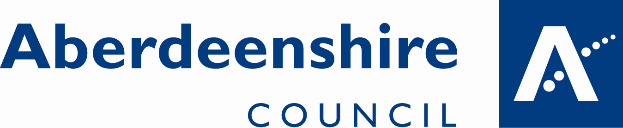 Bullying & Equalities: Recording and Monitoring Bullying  Incidents in Schools (RAMBIS) 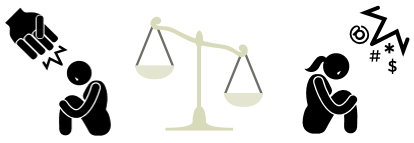 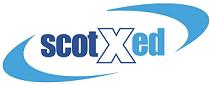 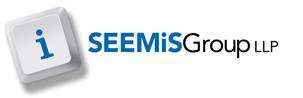 SEEMiS Click+GoThe Bullying & Equalities (B&E) module within SEEMiS Click+Go is the main recording mechanism for incidents, following a letter from the First Minister in May 2018, to local authorities. To ensure relevant school users can access the B&E module their user profile should be reviewed in Application> Data Utilities> Access Control> Edit User Profiles:The Bullying & Equalities module enables schools to enter and maintain details of any incidents of bullying or prejudice-based discrimination reported to them.  Schools can enter the details of the incident, including the nature of the incident along with motivations identified.  Any actions progressed can also be recorded, reviewed and monitored within this module.  The on-screen B&E form can be updated at appropriate stages throughout the process, although all mandatory fields (outlined in red) require to be completed prior to saving.Once an incident has been recorded and saved in the B&E module, the following automated items will also be created in SEEMiS:A Bullying & Equalities document listing details of the incident.  This is visible in Application> Records> Pupil Profile> Documents, however only members of staff who have the Document Management Profile for Bullying Incidents can access these stored documents.A pastoral note in Latest Pastoral Notes.  This will be an automated note stating only that the child or young person has been involved in a B&E incident and the relevant incident reference number but will not include any of the incident details.Note:  Additional information on the RAMBIS recommendations is available on the Scottish Government website.The purpose of the Bullying & Equalities menu within Click+Go is to enter and maintain details of any incidents that are reported to the school.  The nature of the incident and the motivations are recorded along with any actions taken.Note:  Once an incident has been recorded within the B&E module it cannot be deleted.  If an incident has been entered in error, please contact MIS Support who can arrange for this to be put into the background to reduce the visibility of the incident within Click+Go.3.1 Creating an IncidentTo create an incident, users should navigate in Click+Go to Application> Management>  Bullying and Equalities> Maintain Incident.Note:  All screen shots in this document were taken from the Click+Go training database.To enter a new incident, complete the on-screen form or edit/update an existing incident using the magnifying glass icon at the top left-hand side of the screen.  All fields outlined in red are mandatory and must be completed before the incident can be saved.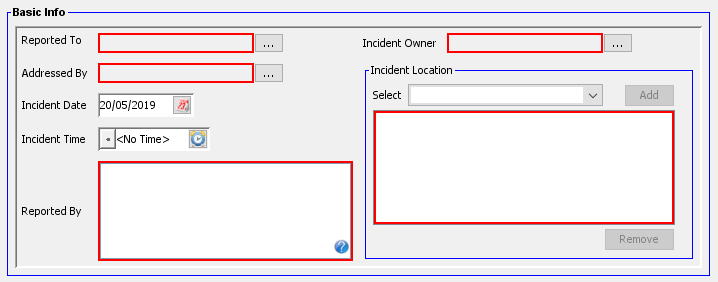 Click the ellipsis button (3 dots)  to the right of the Reported To field, and filter to select the appropriate member of staff, then click OK.Now click the ellipsis button to the right of Incident Owner, and filter to select the appropriate member of staff, then click OK.To change this information, repeat the above steps.Update the Addressed By field in the same way.Select the Incident Location from the drop-down list and click Add.Select Incident Date and Incident Time by clicking on the selection icons.The Reported By field is free-text.  Details of who reported the incident can be entered here.When typing in a free-text box a green bar will appear at the bottom to indicate how many character spaces remain available.  A check-spelling option is also available on right-click within the text box.The Incident Location categories available are provided in Appendix A.3.2 Entering Alleged Incident InformationThe information recorded within the Alleged Incident part of the on-screen form is captured within two sections, Person(s) Experiencing and Person(s) Displaying.  Within each section, at least one of the fields requires to be completed.  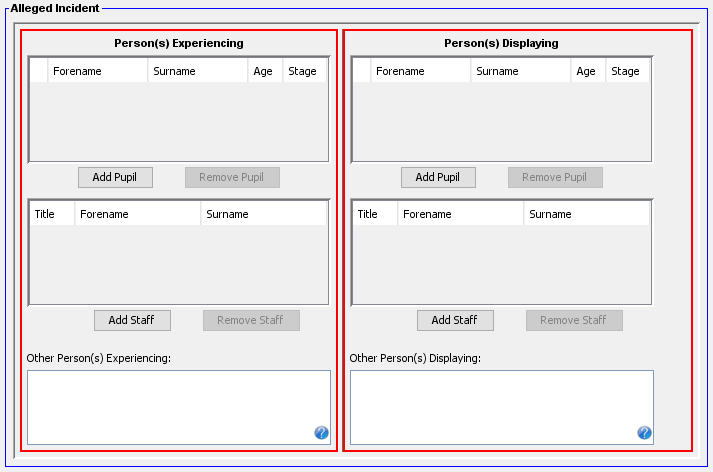 More than one pupil can be selected if required by holding the Ctrl keyboard key.Note, once a pupil has been selected an ellipses button displays to the left of the pupils’ name.  Clicking on this will show a preview of any previously saved incidents for this pupil.If other people other than pupils or staff within your establishment are involved in an incident, they can be added by entering their details within the Other Person(s) Experiencing/Displaying free-text boxes.  3.3 Nature of IncidentWhen entering information regarding the Nature of Incident, if ‘Other(Please specify)’ is selected from the drop-down list, on clicking Add an additional text box will display to enable details of the ‘Other’ incident to be recorded.  The Perceived Reason(s) for Incident section is entered similarly, however if ‘Other: please specify’ is selected please include relevant details within the Incident Detail free-text box when entering the description of the incident in more detail. 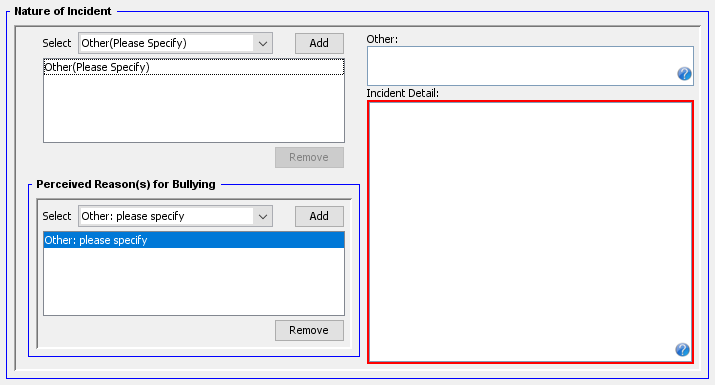 The Nature of Incident and Perceived Reason(s) for Bullying categories available are provided in Appendix A.3.4 Action ProgressedDetails of the investigative process carried out, as well as the conclusion, can be entered for an incident.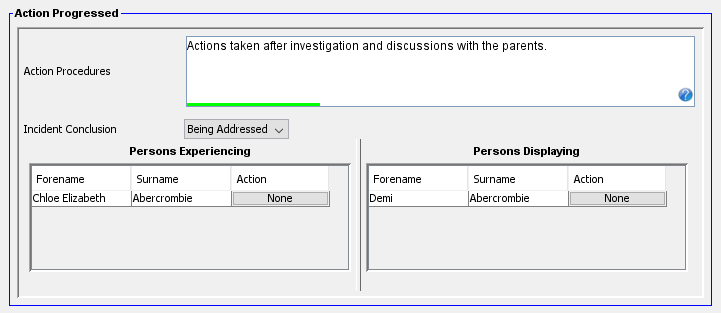 Enter the relevant details of the action progressed in the Action Procedures free-text box.Select the appropriate option from the Incident Conclusion drop-down list:  Being Addressed | Resolved | Not Resolved | Unfounded.Save.Note, the summary Persons Experiencing and Persons Displaying tables will display on-screen once the incident has been saved using the Save button at the bottom of the screen.Click the None button next to the pupil name in the Person(s) Experiencing and Person(s) Displaying fields.  This will open a Person Experiencing Actions or Person Displaying Actions box.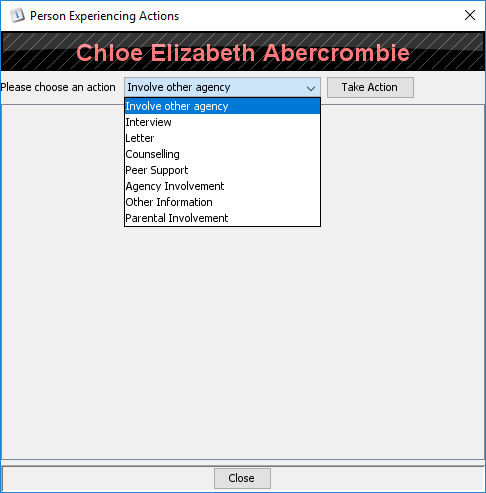 Click on the appropriate option from the drop-down list, then click Take Action to select.Where applicable tick that the action has been taken and enter any notes as necessary, then click Save and then Close once all actions have been added to the pop-up screen.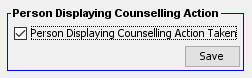 The Actions categories available are provided in Appendix A.3.5 Delete an ActionTo delete an action, click the button under the Action column to view the actions assigned to that pupil.The action(s) assigned will now be listed. Click the double arrows icon to expand an action, this will display the Delete button to remove the action displayed.Click Close once review complete. 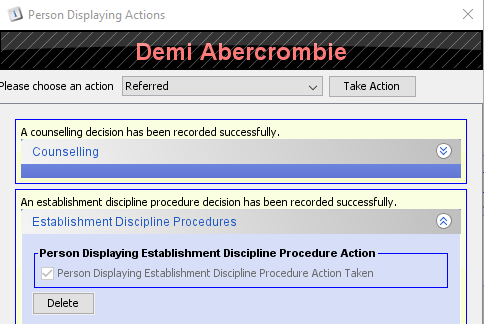 Note, a Please Confirm Deletion pop-up will appear once the Delete button has been clicked.  Select Yes or No as appropriate.3.6 Monitor/Review Incident:The Monitor/Review section can be completed at the appropriate stage (please also refer to section 4 below).  There are four questions intended for the Person(s) Experiencing and the Person(s) Displaying.In Application> Management> Bullying and Equalities> Maintain Incident filter and select the appropriate incident to be monitored and/or reviewed using the magnifying glass icon at the top left-hand side of the screen.Select the relevant member of staff from the drop-down list Reviewer.Enter the Due date using the date picker when appropriate.Enter the Complete date using the date picker when appropriate.Select the appropriate responses from the drop-down options to each of the four questions for the Person(s) Experiencing and the Person(s) Displaying fields:  Yes | No | N/A.  Save.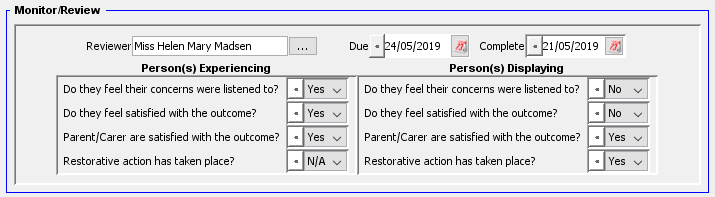 Similar to section 3.6 above, there is also the facility to update or amend an existing incident within Application> Management> Bullying and Equalities> Maintain Incident.Click on the magnifying glass icon at the top left-hand side of the screen.Incidents can be filtered by Date or by incident ID from the drop-down list, or by Staff or Student using the tick-box options.  The default is All Incidents.Click New List then click on the incident to be viewed.Click to the right of the screen or double click the incident to close the filter screen.Make the necessary changes.   Save.Any Bullying & Equalities incident information stored can be viewed in other areas of Click+Go, including Pupil Profile and Latest Pastoral Notes.  Those members of staff who have access to the Document Management Profile can only access the stored documents.5.1 Pupil Incident Reports:It is possible to produce a Condensed or Full Detail Report of Bullying & Equalities incidents entered in Click+Go for the selected pupil. These reports are available in PDF format through Application> Management> Bullying & Equalities> Pupil Incident ReportsExample of a Condensed Report: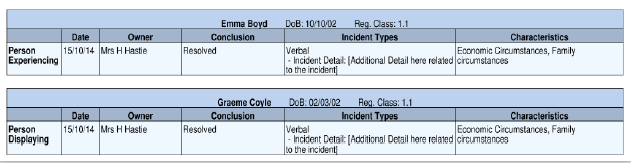 Example of a Detailed Report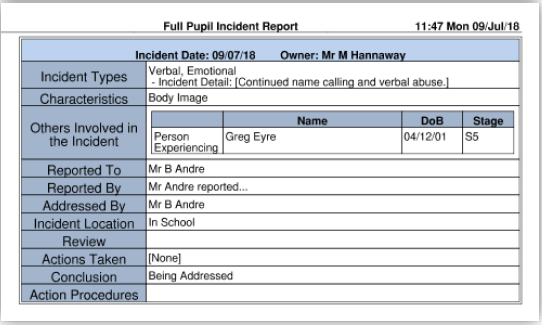 The reports can be viewed on screen using the zoom icons along the top ribbon, and also saved or printed.  A description of the icons will display in the B&E reports screens by hovering the mouse pointer over them.When the report has been previewed, the Back button at the bottom right of the screen can be used to return to the selection screen. 5.2 Staff Incident ReportsStaff reports can be produced for Staff Responsible for an incident or Staff Involved in an incident, using the tabs at the top left of the screen to select the relevant option. Similar to the Pupil Incident Reports outlined in section 6.1 above, these staff reports can also be produced in Condensed or Full Detail report formats, and can be viewed on screen using the zoom icons, and also saved or printed, however these are accessed through:  Application> Management> Bullying & Equalities> Staff Incident Reports.Example of a Condensed Report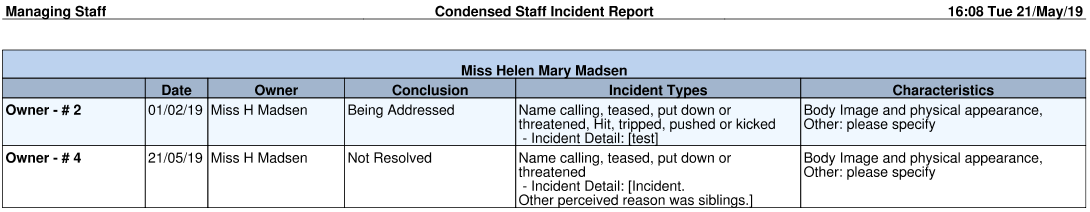 Example of a Detailed Report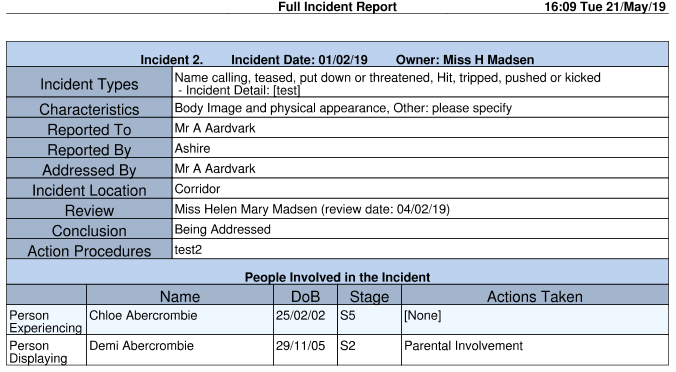 When the report has been previewed, the Back button at the bottom right of the screen can be used to return to the selection screen. 5.3 Full Incident ReportsThis will display full details of the incidents that have been entered through the Maintain Incident screen with the option to print if required, accessed through:  Application>  Management> Bullying & Equalities> Incident Reports.These can be filtered by Date or by incident ID, however the default is to display All Incidents once New List has been selected.  The reports provide details on an individual incident as selected from the filter screen list.Example of a Full Incident Report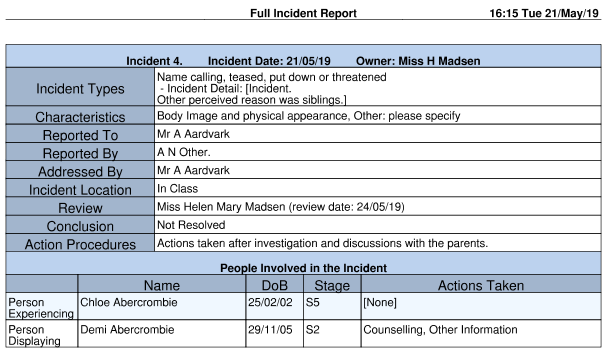 The following drop-down options are listed in the order they currently display in SEEMiS Click+Go:1.  VERSION CONTROLVersionStatusIssue DateLast Modified ByReason0.12018 Initial Draft09/07/2018W Carstairs First draft of 2018 Guidance 1.02018 Published08/10/2018W CarstairsPublished Guidance.1.12019 Update21/05/2019I FitzgeraldRefresh for SEEMiS B&E module national rollout final phase June 2019.1.22022 Update23/2/2023L PrattRefresh for SEEMiS B&E module national rollout final phase June 2022.CONTENTSCONTENTSCONTENTSPAGE1.VERSION CONTROLVERSION CONTROL22.OVERVIEW OF BULLYING & EQUALITIES MENUOVERVIEW OF BULLYING & EQUALITIES MENU33.ADDING A NEW INCIDENT ADDING A NEW INCIDENT 43.1Creating an Incident43.2Alleged Incident Information53.3Nature of Incident53.4Monitor/Review Incident63.5Action Progressed73.6Delete an Action74.MAINTAIN AN EXISTING INCIDENTMAINTAIN AN EXISTING INCIDENT85.REPORTSREPORTS85.1Pupil Incident Reports85.2Staff Incident Reports95.3Full Incident Reports10Appendix AAppendix AB&E DROP-DOWN CATEGORIES AVAILABLE11Key to symbols used:Key to symbols used:Key to symbols used:Key to symbols used: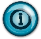 Please note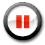 Tips2.  OVERVIEW OF BULLYING & EQUALITIES MENUHighlight a profile from left-hand menu folder (e.g. Teacher, SMT, etc).  The access menu will appear on the right-hand side of the screen.Click on the plus-sign at Management to open the menu area and scroll down to Bullying & Equalities (red text if no access).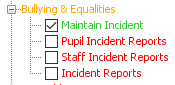 Click on Bullying & Equalities to open the menu and click the relevant profile(s) required (e.g. Maintain Incident) (text will turn green if selected), and then click the Save Changes icon on the top menu bar.3.  ADDING A NEW INCIDENT 4.  MAINTAIN AN EXISTING INCIDENT5.  REPORTSAppendix A:  B&E DROP-DOWN CATEGORIES AVAILABLEIncident LocationChanging RoomsCorridorIn ClassIn SchoolIn the CommunityLunch HallOnline / phone / gamingPlaygroundSchool GroundsSchool TransportToiletsNature of IncidentName calling, teased, put down or threatenedHit, tripped, pushed or kickedBelongings taken or damagedBeing ignoredSpreading rumoursAbusive messages online/phone/gaming/social mediaTargeted because of who they are/perceived to beRacism or Racist IncidentGender Based VilenceOther(Please Specify)Perceived Reason(s) for IncidentActual or perceived Sexual orientation (e.g. homophobic, bi-phobic)Additional support needsAsylum seekers or refugee statusBody Image and physical appearanceDisabilityGender identity or Trans identityGypsy/travellersCare ExperienceMarriage/civil partnership of parents/carers or other family membersMental healthPregnancy and maternityRace and racism including cultureReligion or beliefSectarianismSexism and genderSocio-economic prejudiceYoung carerNot knownOther: please specifyPerson Experiencing ActionsPerson Displaying ActionsInvolve other agencyReferredInterviewRecord serious incidentLetterExclusionCounsellingRemove from registerPeer SupportInvolve other agencyAgency InvolvementInterviewOther InformationLetterParental InvolvementCounsellingEstablishment Discipline ProceduresAgency InvolvementOther InformationParental Involvement